INHOUD VOOR PRESENTATIETOEPASSING VAN KEUZEHULPENJe vindt hieronder allerlei informatie, welke gebruikt kan worden om jouw presentatie invulling te geven. Haal er uit wat jij graag wilt gebruiken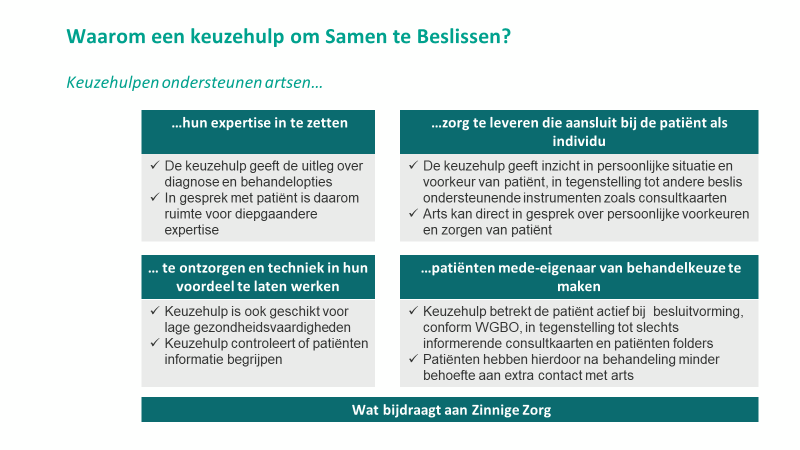 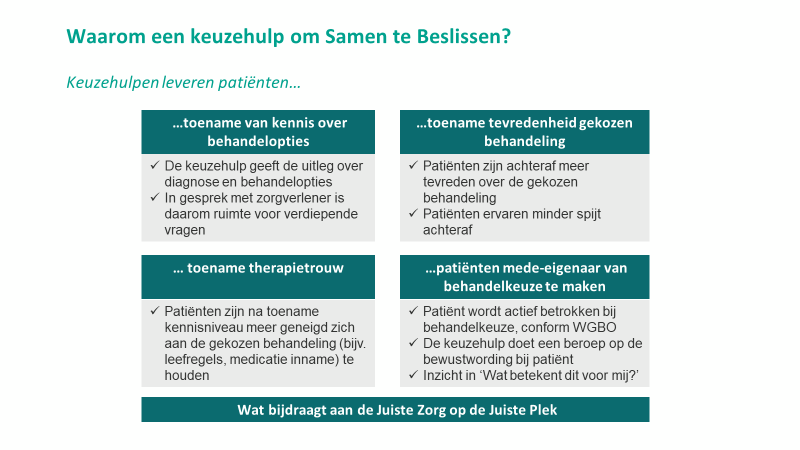 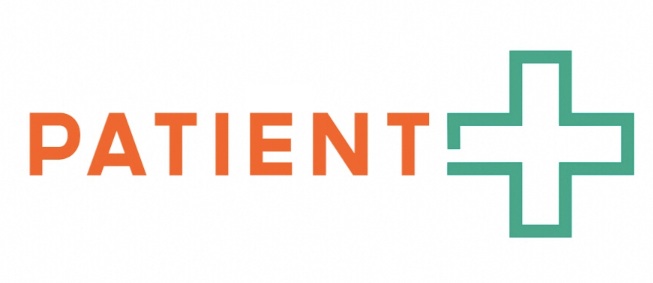 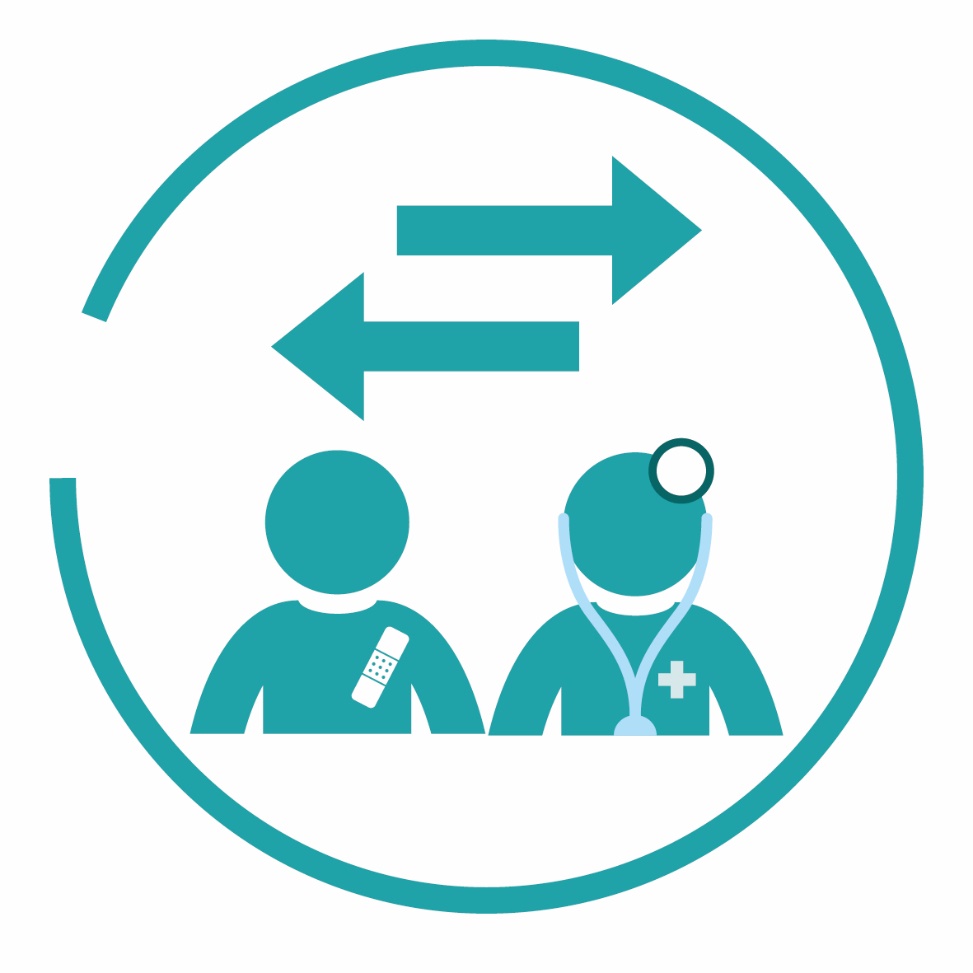 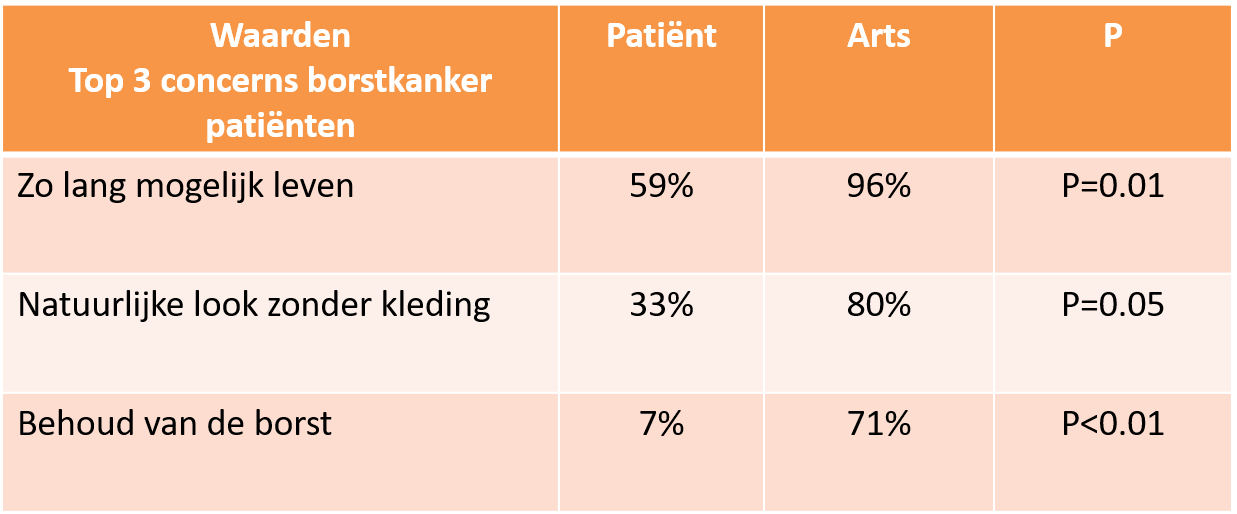 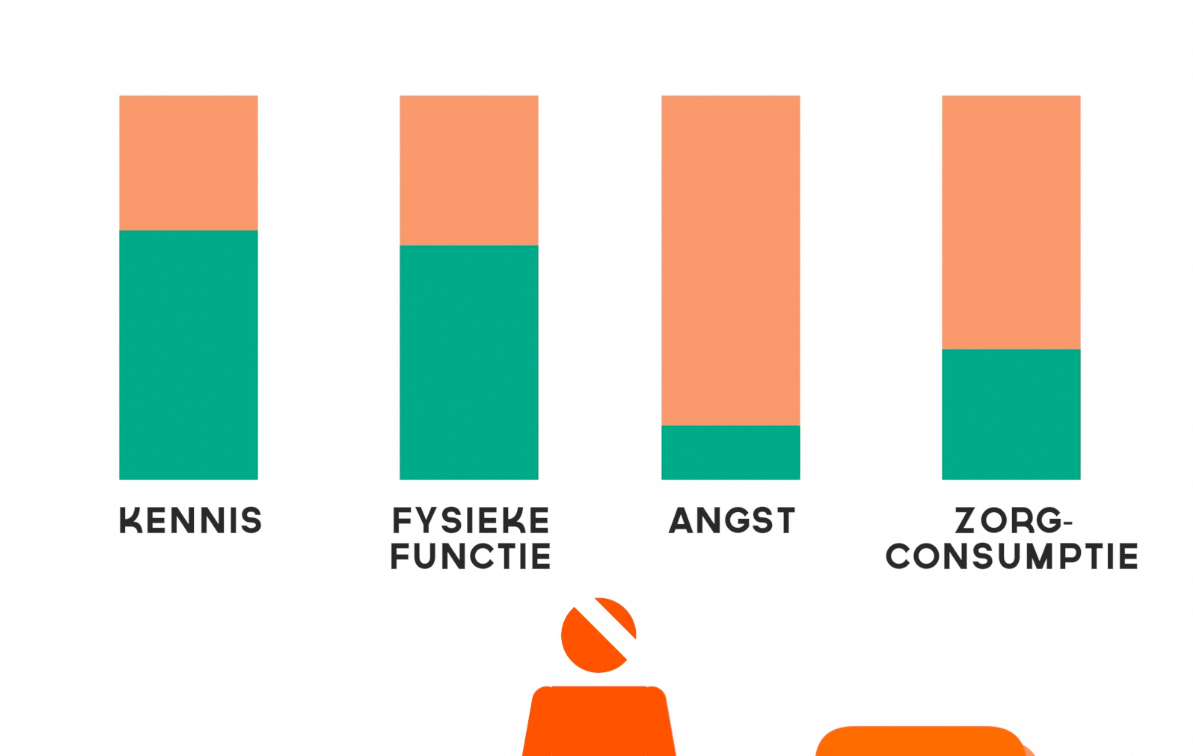 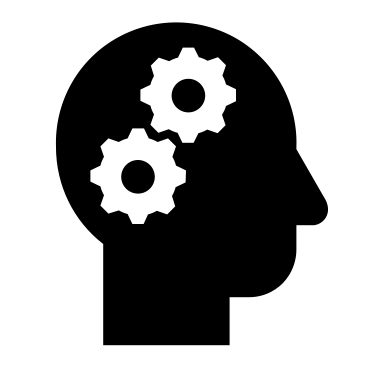 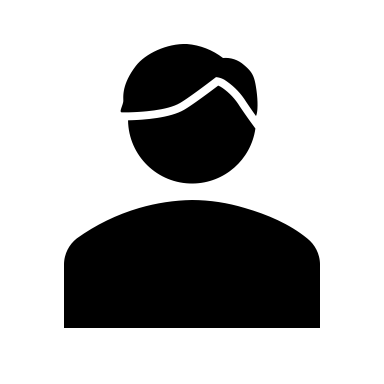 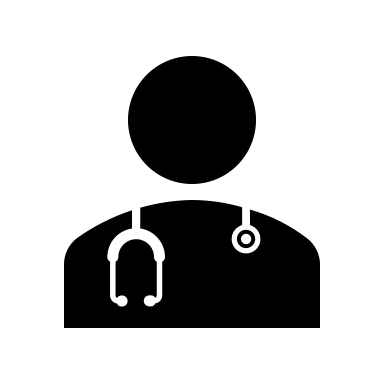 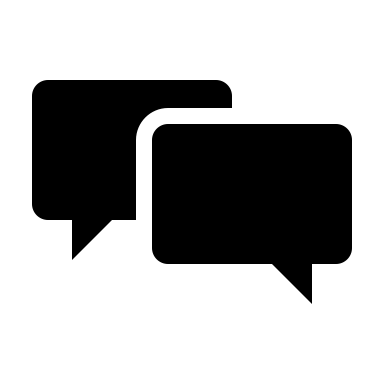 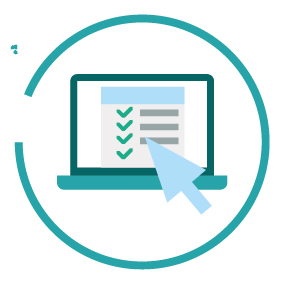 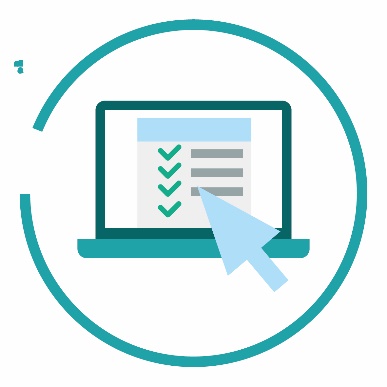 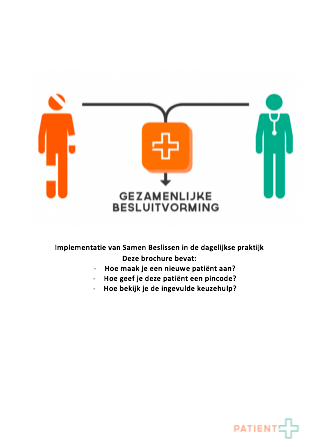 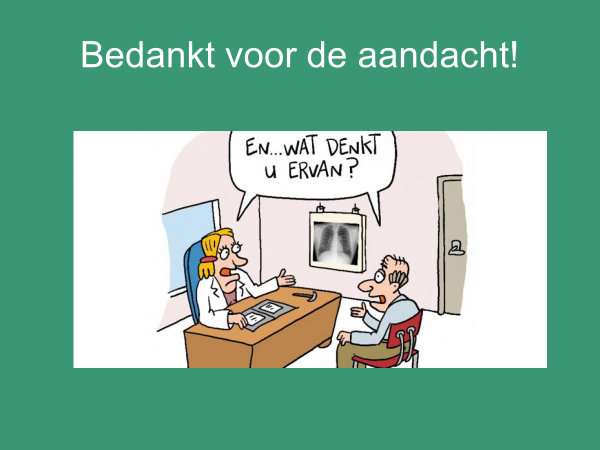 